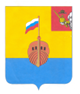 РЕВИЗИОННАЯ КОМИССИЯ ВЫТЕГОРСКОГО МУНИЦИПАЛЬНОГО РАЙОНА162900, Вологодская область, г. Вытегра, пр. Ленина, д.68тел. (81746)  2-22-03,  факс (81746) ______,       e-mail: revkom@vytegra-adm.ruЗАКЛЮЧЕНИЕна проект решения Представительного Собрания Вытегорского муниципального района23.11.2023 г.                                                                                             г. ВытеграЗаключение Ревизионной комиссии Вытегорского муниципального района на проект решения Представительного Собрания Вытегорского муниципального района «О внесении изменений в решение Представительного Собрания от 13.12.2022 № 588» подготовлено в соответствии с требованиями Бюджетного кодекса Российской Федерации, Положения о Ревизионной комиссии Вытегорского муниципального района.        Проектом решения вносятся изменения в решение Представительного Собрания Вытегорского муниципального района от 13.12.2022 № 588 «О районном бюджете на 2023 год и плановый период 2024 и 2025 годов».        2023 год         Первоначально районный бюджет на 2023 год был утвержден по доходам и расходам в сумме 1542391,2 тыс. рублей – без дефицита.       Проектом решения предлагается внести изменения в доходную и расходную части районного бюджета на 2023 год. Изменения в показатели бюджета на 2023 год приведены в таблице:        Общий плановый объем доходов бюджета в 2023 году увеличится на 12225,4 тыс. рублей (+0,7%) и составит 1660978,3 тыс. рублей. План поступлений налоговых и неналоговых доходов останется без изменений и составит 410129,0 тыс. рублей, из них налоговых 389373,0 тыс. рублей, неналоговых 20756,0 тыс. рублей. Объем безвозмездных поступлений увеличится на 12225,4 тыс. рублей и составит 1250849,3 тыс. рублей. Размеры уточнений по каждому виду доходов на 2023 год представлены в таблице:                                                                                                                                                        (тыс. рублей)Общий объем дотаций, субсидий и субвенций не меняется и составит 164133,8 тыс. рублей, 650899,3 тыс. рублей и 402709,8 тыс. рублей соответственно.Общий объем иных межбюджетных трансфертов  в целом увеличится на 12225,4 тыс. рублей (+62,9%) за счет увеличения прочих межбюджетных трансфертов из областного бюджета на 12232,0 тыс. рублей и уменьшения межбюджетных трансфертов из бюджетов поселений на осуществление части полномочий по решению вопросов местного значения в соответствии с заключенными соглашениям на 6,6 тыс. рублей и составит 31672,8 тыс. рублей.Общий объем прочих безвозмездных поступлений не изменится и составит 1433,6 тыс. рублей.        Согласно проекта решения общий объем расходов районного бюджета в 2023 году увеличивается на 30777,5 тыс. рублей (+1,8%) и составит 1703204,5 тыс. рублей. Изменение в расходной части связано с уточнением безвозмездных поступлений в бюджет, увеличением и перераспределением расходов, осуществляемых за счет собственных доходов.              В результате произведенных изменений дефицит бюджета увеличится на 18552,1 тыс.рублей и составит 42226,2 тыс. рублей. Предлагаемый к утверждению объем дефицита соответствует нормам статьи 92.1 Бюджетного кодекса Российской Федерации. Источник финансирования дефицита бюджета - изменение средств на счетах бюджета по состоянию на 01.01.2023 года.       Проектом решения предлагается внести следующие изменения:      По разделу 03 «Национальная безопасность и правоохранительная деятельность» расходы увеличатся на 700,0 тыс. рублей (+11,1%) и составят 6988,1 тыс. рублей. Доля расходов раздела в общем объеме расходов после уточнения составит 0,4 %.       Увеличение расходов предусматривается в сумме 700,0 тыс. рублей (+30,3%) по подразделу «Другие вопросы в области национальной безопасности и правоохранительной деятельности» (установка 1 точки системы оповещения в г. Вытегра).       По разделу 04 «Национальная экономика» расходы увеличатся на 14491,5 тыс. рублей (+ 20,3 %) и составят 85828,9 тыс. рублей. Доля расходов раздела в общем объеме расходов после уточнения составит 5,0 %.       По подразделу 0405 «Сельское хозяйство и рыболовство» расходы увеличатся на 940,3 тыс. рублей (+75,2%) и составят 2190,3 тыс. рублей. Средства предполагается направить на поддержку сельхозтоваропроизводителей.       По подразделу 0408 «Транспорт» расходы увеличатся за счет прочего межбюджетного трансферта из областного бюджета на 12232,0 тыс. рублей (+284,7%) и составят 16528,1 тыс. рублей. Средства планируется направить на  приобретение подвижного состава (2 автобуса).       По подразделу 0409 «Дорожное хозяйство (дорожные фонды)» расходы увеличатся на 1659,5 тыс. рублей (+3,2%) и составят 53452,8 тыс. рублей.            Изменение расходов будет произведено в рамках Подпрограммы «Развитие транспортной системы на территории Вытегорского муниципального района на 2021-2025 годы» Муниципальной программы «Формирование комфортной среды проживания на территории Вытегорского муниципального района на 2021-2025 годы».       Расходы на реализацию Основного мероприятия «Ремонт автомобильных дорог и искусственных сооружений» увеличатся на 1659,5 тыс. рублей (+6,4%), в том числе на текущий ремонт автомобильной дороги по ул. Авиационная в п. Депо, текущий ремонт дорог в д. Щекино, ремонт дороги в с. Сорокопольская Запань.      Расходы на реализацию других мероприятий подпрограммы  не изменятся.     Бюджетные ассигнования подраздела 0412 «Другие вопросы в области национальной экономики» сократятся на 340,3 тыс. рублей (-2,4 %) Изменение расходов будет произведено в рамках  Муниципальной программы «Экономическое развитие Вытегорского муниципального района на 2021-2025 годы».        По разделу 05 «Жилищно-коммунальное хозяйство» расходы сократятся в целом на 51,8 тыс. рублей и составят 362628,5 тыс. рублей. Доля расходов раздела в общем объеме расходов после уточнения составит 21,3 %.       По подразделу 0501 «Жилищное хозяйство» увеличение составит 877,1 тыс. рублей (+0,3%). Средства будут направлены на ремонт муниципального жилого фонда.         По подразделу 0502 «Коммунальное хозяйство» бюджетные ассигнования сокращаются  на 922,2 тыс. рублей (-3,5%).      По подразделу 0503 «Благоустройство» бюджетные ассигнования сокращаются  на 6,7 тыс. рублей.       Изменение расходов будет произведено в рамках  Муниципальной программы «Формирование комфортной среды проживания на территории  Вытегорского муниципального района на 2021-2025 годы».         По разделу  06 «Охрана окружающей среды» расходы увеличатся на 25,2 тыс. рублей (+0,4%) и составят 5813,7 тыс. рублей. Доля расходов раздела в общем объеме расходов после уточнения не изменится и составит 0,3 %.      Изменение расходов будет произведено в рамках  Муниципальной программы «Охрана окружающей среды, воспроизводство и рациональное использование природных ресурсов на 2021-2025 годы» по подразделу 0603 «Охрана объектов растительного и животного мира и среды их обитания».         По разделу 07 «Образование» в целом объем бюджетных ассигнований увеличится на 1243,7 тыс. рублей (+0,1%) и составит 841650,7 тыс. рублей, или 49,4 % в общем объеме расходов районного бюджета.       Перераспределение плановых ассигнований внутри раздела связано в том числе с необходимостью обеспечения софинансирования на обеспечение питанием обучающихся с ограниченными возможностями здоровья, не проживающих в организациях, осуществляющих образовательную деятельность  по адаптированным основным общеобразовательным программам.        Изменение расходов будет произведено в том числе в рамках Муниципальной программы «Развитие образования Вытегорского муниципального района на 2021-2025 годы».        Расходы подраздела 0701 «Дошкольное образование» увеличатся на 630,3 тыс. рублей (+0,4%).       В подразделе 0702 «Общее образование» предусмотрено увеличение расходов на 1921,4 тыс. рублей (+0,3%).       Сокращение расходов по подразделу 0703 «Дополнительное образование детей» составит 1000,0 тыс.рублей (-2,0%).       В подразделе 0709 «Другие вопросы в области образования» сокращение расходов предусмотрено в сумме 308,0 тыс. рублей (-0,4%).        Расходы по разделу 08 «Культура, кинематография» увеличиваются на 1300,6 тыс. рублей (+1,4%) и составят 96201,8 тыс. рублей, или 5,6% в общем объеме расходов районного бюджета.       По разделу 10 «Социальная политика»  увеличиваются  бюджетные ассигнования на  6100,0 тыс. рублей (+36,6%). Средства предполагается направить в том числе на предоставление мер социальной поддержки в виде единовременной выплаты (решение ПС от 27.09.2023 № 669).       Расходы раздела в целом составят 22762,0  тыс. рублей или 1,3% в общем объеме расходов районного бюджета.        Расходы по разделу 11 «Физическая культура и спорт» увеличиваются на 69,4 тыс. рублей (+0,1%) и составят 83830,4 тыс. рублей, или 4,9% в общем объеме расходов районного бюджета.        Расходы по разделу 14 «Межбюджетные трансферты общего характера бюджетам субъектов Российской Федерации и муниципальных образований» увеличиваются на 6898,9 тыс. рублей (+6,9%) за счет увеличения  расходов  по подразделу 1402 «Иные дотации».       Предлагается увеличить дотации на поддержку мер по обеспечению сбалансированности бюджетов поселений района за счет собственных доходов районного бюджета на 6898,9 тыс. рублей.     Проектом решения предлагается изменение распределения дотаций бюджетам поселений на поддержку мер по обеспечению сбалансированности бюджетов на 2023 год:	                                	                                                                            (тыс. рублей)        Расходы раздела в целом составят 106657,2  тыс. рублей или 6,3% в общем объеме расходов районного бюджета.       Проектом решения внесены изменения в финансирование муниципальных программ.        В целом в связи с увеличением объема расходов районного бюджета финансирование муниципальных программ в 2023 году планируется увеличить на 30777,5 тыс. рублей (+1,8 %). Объем финансирования программ составит 1695165,9  тыс. рублей, или 99,5 % общего объема расходов бюджета.      Проектом решения увеличение финансирования предусмотрено в 6-ти действующих муниципальных программах из 11. Наибольший объем увеличения отмечен по программе  «Формирование комфортной среды проживания на территории Вытегорского муниципального района на 2021-2025 годы» - 13871,7 тыс. рублей, или 45,1 % от общего объема увеличения финансирования программ. Незначительное сокращение финансирования  планируется  по муниципальной программе "Формирование современной городской среды на 2018-2024 годы".       Изменение плановых назначений финансирования муниципальных программ представлено в Приложении 4 к Заключению.       Проектом решения предлагается внести изменения в формирование и расходование средств Дорожного фонда. Изменения приведены в Приложении 5 к Заключению.       В доходной части Дорожного фонда планируется увеличение на 1659,5 тыс. рублей (+3,2%).  Общий объем доходов Дорожного фонда на 2023 год предлагается утвердить в сумме 53452,8 тыс. рублей. Проектом решения предлагается дополнительный объем доходов направить на финансирование работ по ремонту автомобильных дорог и искусственных сооружений.       В результате внесенных изменений в бюджет района проектом решения предлагается утвердить:-объем бюджетных ассигнований муниципального дорожного фонда Вытегорского муниципального района на 2023 год в сумме 53452,8 тыс. рублей (соответствующие изменения внесены в подпункт 1 пункта 8 решения от 13.12.2022 года № 588 «О районном бюджете на 2023 год и плановый период 2024 и 2025 годов»);- объем межбюджетных трансфертов бюджетам поселений на 2023 год в сумме 112148,5 тыс. рублей, в том числе дотаций – 106657,2 тыс. рублей, иных межбюджетных трансфертов – 5491,3 тыс. рублей (соответствующие изменения внесены в подпункт 1 пункта 12 решения от 13.12.2022 года № 588 «О районном бюджете на 2023 год и плановый период 2024 и 2025 годов»).         2024 год          Первоначально районный бюджет на 2024 год был утвержден по доходам и расходам в сумме 1205711,3 тыс. рублей – без дефицита. С учетом внесенных изменений районный бюджет на 2024 год утвержден по доходам и расходам в сумме 1221209,9 тыс. рублей без дефицита.        Проектом решения предлагается внести изменения в расходную часть районного бюджета на 2024 год путем перераспределения бюджетных ассигнований между подпрограммами и основными мероприятиями муниципальных программ.       Изменение плановых назначений финансирования муниципальных программ представлено в Приложении 6 к Заключению.Анализ вносимых изменений позволяет сделать вывод об их обоснованности и целесообразности.          Выводы и предложенияПредставленный проект решения соответствует требованиям Бюджетного кодекса Российской Федерации, подготовлен в соответствии с Положением о бюджетном процессе в Вытегорском муниципальном районе, утвержденным решением Представительного Собрания Вытегорского муниципального района от 1 ноября 2013 года № 6 (с последующими изменениями).  Проект решения Представительного Собрания Вытегорского муниципального района «О внесении изменений в решение Представительного Собрания от 13.12.2022 года № 588» рекомендуется к рассмотрению.Председатель Ревизионной комиссии                                                                                  И.А. Парфенова      Утверждено решением о бюджете от 13.12.2022 № 588 с изменениями Предлагаемые изменение проектом решенияИзменение% изменения, %Доходы всего (тыс. руб.)1648752,91660978,3+12225,4+0,7Расходы (тыс. руб.)1672427,01703204,5+30777,5+1,8Дефицит бюджета (-), профицит бюджета (+)- 23674,1-42226,2-18552,1Наименование доходных источниковУтверждено решением о бюджете от 13.12.2022 № 588с изменениями Предлагаемые изменение проектом решенияИзменениеНалоговые и неналоговые доходы  410129,0410129,00,0Безвозмездные поступления1238623,91250849,3+12225,4Дотации бюджетам бюджетной системы Российской Федерации164133,8164133,80,0Субсидии бюджетам бюджетной системы Российской Федерации650899,3650899,30,0Субвенции бюджетам бюджетной системы Российской Федерации402709,8402709,80,0Иные межбюджетные трансферты19447,431672,8+12225,4Прочие безвозмездные поступления1433,61433,60,0Муниципальные образованияУтверждено бюджетом с изменениямиПроект решенияИзмененияМО Город Вытегра42140,442340,4+200,0Сельское поселение Алмозерское1230,61265,6+35,0Сельское поселение Андомское4116,59647,5+5531,0Сельское поселение Анненское3135,23135,20,0Сельское поселение Анхимовское1123,01323,0+200,0Сельское поселение Девятинское4075,24075,20,0Сельское поселение Кемское707,6941,5+233,9Сельское поселение Оштинское3942,14641,1+699,0итого60470,667369,5+6898,9